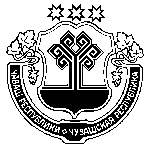 О заместителе Председателя Собраниядепутатов Сятракасинского сельскогопоселения Моргаушского района Чувашской Республики             В соответствии с Федеральным законом от 06.10.2003 г. № 131-ФЗ «Об общих принципах организации местного самоуправления в Российской Федерации» и Уставом Сятракасинского сельского поселения Моргаушского района Чувашской Республики,Собрание депутатов Сятракасинского сельского поселения Моргаушского района Чувашской Республики решило:1. Избрать заместителем Председателя Собрания депутатов Сятракасинского сельского поселения Моргаушского района Чувашской Республики_ Михайлова Василия Ивановича, депутата по избирательному округу № 7, на срок до окончания полномочий Собрания депутатов Сятракасинского сельского поселения Моргаушского района Чувашской Республики четвертого созыва.2. Настоящее решение подлежит официальному опубликованию.Глава Сятракасинского сельского поселения Моргаушского района Чувашской Республики                                             Н.Г.НикитинаЧувашская Республика Собрание депутатов Сятракасинского сельского  поселения                        Моргаушского районаРЕШЕНИЕ                     Чувашская Республика Собрание депутатов Сятракасинского сельского  поселения                        Моргаушского районаРЕШЕНИЕ                     Чувашская Республика Собрание депутатов Сятракасинского сельского  поселения                        Моргаушского районаРЕШЕНИЕ                     Чăваш Республики Муркаш районĕн   Çатракасси ял   поселенийĕн депутачěсен пухăвĕ                        ЙЫШĂНУЧăваш Республики Муркаш районĕн   Çатракасси ял   поселенийĕн депутачěсен пухăвĕ                        ЙЫШĂНУЧăваш Республики Муркаш районĕн   Çатракасси ял   поселенийĕн депутачěсен пухăвĕ                        ЙЫШĂНУ02.10.2020ç. № С-1/202.102020 г. №С-1/2            Деревня Сятракасы                                                                Деревня Сятракасы                                                                Деревня Сятракасы                                                     Çатракасси ялӗ Çатракасси ялӗ Çатракасси ялӗ